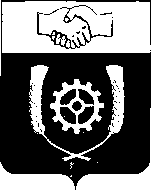 РОССИЙСКАЯ ФЕДЕРАЦИЯ                                  АДМИНИСТРАЦИЯМУНИЦИПАЛЬНОГО РАЙОНА            КЛЯВЛИНСКИЙ          Самарской области        ПОСТАНОВЛЕНИЕ          16.07.2018г. № 246  Об утверждении Порядка установления, изменения, отмены муниципального маршрута регулярных перевозокпассажиров и багажа автомобильным транспортомв муниципальном районе Клявлинский Самарской областиВ соответствии с Федеральным законом от 06.10.2003 N 131-ФЗ "Об общих принципах организации местного самоуправления в Российской Федерации", Федеральным законом от 13.07.2015 N 220-ФЗ "Об организации регулярных перевозок пассажиров и багажа автомобильным транспортом и городским наземным электрическим транспортом в Российской Федерации и о внесении изменений в отдельные законодательные акты Российской Федерации", Законом Самарской области от 18.01.2016 N 14-ГД "Об организации регулярных перевозок пассажиров и багажа автомобильным транспортом и городским наземным электрическим транспортом на территории Самарской области, о внесении изменений в отдельные законодательные акты Самарской области и признании утратившими силу отдельных законодательных актов Самарской области", в целях приведения муниципальных правовых актов в соответствие с действующим законодательством, улучшения обслуживания пассажирским транспортом жителей муниципального района Клявлинский, Администрация муниципального района Клявлинский ПОСТАНОВЛЯЕТ:1. Утвердить Порядок установления, изменения, отмены муниципального маршрута регулярных перевозок пассажиров и багажа автомобильным транспортом в муниципальном районе Клявлинский Самарской области (приложение N 1).2. Установить Форму заявления об установлении муниципального маршрута регулярных перевозок пассажиров и багажа автомобильным транспортом в муниципальном районе Клявлинский Самарской области (приложение N 2).3. Установить Форму заявления об изменении муниципального маршрута регулярных перевозок пассажиров и багажа автомобильным транспортом в муниципальном районе Клявлинский Самарской области (приложение N 3).4. Разместить настоящее постановление в информационно – телекоммуникационной сети «Интернет» на официальном сайте Администрации муниципального района Клявлинский Самарской области.5. Настоящее постановление вступает в силу со дня его принятия.6. Контроль за выполнением настоящего постановления возложить на заместителя Главы района по экономике и финансам Буравова В.Н.Рязанцев И.А.Приложение N 1к ПостановлениюАдминистрации муниципального районаКлявлинский Самарской областиот 16.07.2018 г.  N 246 ПОРЯДОКУСТАНОВЛЕНИЯ, ИЗМЕНЕНИЯ, ОТМЕНЫ МУНИЦИПАЛЬНОГО МАРШРУТАРЕГУЛЯРНЫХ ПЕРЕВОЗОК ПАССАЖИРОВ И БАГАЖААВТОМОБИЛЬНЫМ ТРАНСПОРТОМ В МУНИЦИПАЛЬНОМ РАЙОНЕ КЛЯВЛИНСКИЙ САМАРСКОЙ ОБЛАСТИI. Общие положенияПорядок установления, изменения, отмены муниципального маршрута регулярных перевозок пассажиров и багажа автомобильным транспортом в муниципальном районе Клявлинский Самарской области (далее - Порядок) разработан в соответствии с Федеральным законом от 13.07.2015 N 220-ФЗ "Об организации регулярных перевозок пассажиров и багажа автомобильным транспортом и городским наземным электрическим транспортом в Российской Федерации и о внесении изменений в отдельные законодательные акты Российской Федерации" (далее - Федеральный закон от 13.07.2015 N 220-ФЗ), Законом Самарской области от 18.01.2016 N 14-ГД "Об организации регулярных перевозок пассажиров и багажа автомобильным транспортом и городским наземным электрическим транспортом на территории Самарской области, о внесении изменений в отдельные законодательные акты Самарской области и признании утратившими силу отдельных законодательных актов Самарской области", в целях организации регулярных перевозок пассажиров и багажа автомобильным транспортом на территории муниципального района Клявлинский Самарской области.Порядок определяет процедуру установления, изменения, отмены муниципального маршрута регулярных перевозок пассажиров и багажа автомобильным транспортом в муниципальном районе Клявлинский Самарской области (далее - маршрут).II. Установление, изменение маршрута2.1. Муниципальный маршрут регулярных перевозок устанавливается, изменяется, отменяется Администрацией муниципального района Клявлинский Самарской области по предложению юридического лица, индивидуального предпринимателя или уполномоченного участника договора простого товарищества (далее - Перевозчик), имеющих намерение осуществлять регулярные перевозки или осуществляющих регулярные перевозки по данному маршруту.2.2. Для установления маршрута Перевозчик представляет в Администрацию муниципального района Клявлинский Самарской области (далее - уполномоченный орган) заявление в письменной форме об установлении данного маршрута, форма которого устанавливается Постановлением Администрации муниципального района Клявлинский Самарской области.2.3. Для изменения маршрута Перевозчик представляет в уполномоченный орган заявление в письменной форме, которая устанавливается Постановлением Администрации муниципального района Клявлинский Самарской области.2.4. В случае, если заявление об установлении или изменении маршрута представлено уполномоченным участником договора простого товарищества, к указанному заявлению прилагается копия договора простого товарищества.2.5. Заявление об установлении или изменении маршрута и прилагаемые к нему документы представляются в уполномоченный орган непосредственно или направляются заказным почтовым отправлением с уведомлением о вручении. Допускается направление указанного заявления и прилагаемых к нему документов в форме электронных документов, подписанных электронной подписью любого вида.2.6. В течение трех рабочих дней со дня представления заявления об установлении или изменении маршрута и прилагаемых к нему документов уполномоченный орган принимает решение о приеме указанного заявления и прилагаемых к нему документов либо в случае, если это заявление оформлено с нарушением требований, установленных пунктами 2.2 или 2.3 настоящего Порядка, и (или) документы, предусмотренные пунктом 2.4 настоящего Порядка, представлены не в полном объеме, решение о возврате указанного заявления и прилагаемых к нему документов с мотивированным обоснованием причин возврата.2.7. В срок, не превышающий тридцати рабочих дней со дня приема заявления об установлении или изменении маршрута, уполномоченный орган рассматривает указанное заявление в порядке, установленном разделом III настоящего Порядка, и готовит проект постановления Администрации муниципального района Клявлинский Самарской области об установлении или изменении маршрута либо уведомление об отказе в установлении или изменении данного маршрута с указанием мотивированного обоснования причин отказа.2.8. Решение об установлении, об изменении маршрута либо об отказе в установлении или изменении данного маршрута принимается постановлением Администрации муниципального района Клявлинский Самарской области. О принятом решении об установлении или изменении маршрута либо об отказе в установлении или изменении данного маршрута уполномоченный орган в течение пяти рабочих дней со дня принятия указанного решения уведомляет в письменной форме Перевозчика, предложившего установить или изменить маршрут. В уведомлении об отказе в установлении или изменении маршрута указывается мотивированное обоснование причин отказа.2.9. Уполномоченный орган размещает на официальном сайте Администрации муниципального района Клявлинский Самарской области в информационно-телекоммуникационной сети Интернет информацию о принятом решении об установлении или изменении маршрута либо об отказе в установлении или изменении данного маршрута в течение трех рабочих дней со дня принятия этого решения.2.10. В случае принятия решения об установлении или изменении маршрута уполномоченный орган в течение семи дней со дня принятия этого решения вносит сведения об установлении или изменении данного маршрута в реестр маршрутов.2.11. Маршрут считается установленным или измененным со дня внесения предусмотренных подпунктами 1 - 12 части 1 статьи 26 Федерального закона от 13.07.2015 N 220-ФЗ сведений о данном маршруте в реестр маршрутов или изменения таких сведений в этом реестре.2.12. В течение семи рабочих дней со дня включения маршрута в реестр маршрутов уполномоченный орган выдает Перевозчику, который обратился с заявлением об установлении маршрута, свидетельство об осуществлении перевозок по данному маршруту и карты данного маршрута регулярных перевозок.2.13. Если заявлением об изменении маршрута предусматривается увеличение максимального количества транспортных средств, используемых для регулярных перевозок по данному маршруту, уполномоченный орган в течение семи рабочих дней со дня внесения таких изменений в реестр маршрутов выдает Перевозчику, который обратился с указанным заявлением, дополнительные карты маршрута регулярных перевозок.2.14. В случае возникновения чрезвычайной ситуации, вызвавшей прекращение, временное ограничение движения транспортных средств по автомобильным дорогам или по размещенным на них искусственным дорожным сооружениям, Перевозчик, осуществляющий регулярные перевозки по маршруту, вправе изменить данный маршрут на срок до тридцати дней. Перевозчик обязан уведомить о таком изменении уполномоченный орган, который обязан разместить соответствующую информацию на официальном сайте Администрации муниципального района Клявлинский Самарской области в информационно-телекоммуникационной сети Интернет. Изменение маршрута на более длительный срок осуществляется в порядке, установленном пунктами 2.2 - 2.10 настоящего Порядка.III. Рассмотрение заявления об установлении или изменениимаршрута3.1. Решение об отказе в установлении или изменении маршрута регулярных перевозок принимается в следующих случаях:3.1.1. В заявлении об установлении или изменении данного маршрута указаны недостоверные сведения.3.1.2. Данный маршрут не соответствует требованиям, установленным Правилами обеспечения безопасности перевозок пассажиров и грузов автомобильным транспортом и городским наземным электрическим транспортом, утвержденными приказом Министерства транспорта Российской Федерации от 15.01.2014 N 7.3.1.3. Техническое состояние улиц, автомобильных дорог, по которым проходит данный маршрут, и размещенных на них искусственных дорожных сооружений не соответствует максимальным полной массе и (или) габаритам транспортных средств, которые предлагается использовать для осуществления регулярных перевозок по данному маршруту.3.1.4. Экологические характеристики транспортных средств, которые предлагается использовать для осуществления регулярных перевозок по данному маршруту, не соответствуют требованиям, установленным законом или иным нормативным правовым актом Самарской области.3.1.5. Схема устанавливаемого маршрута либо установленного маршрута в результате его изменения более чем на 75% совпадает со схемами маршрутов, включенных в реестр маршрутов.3.1.6. У Перевозчика, подавшего заявление об установлении или изменении данного маршрута, имеется задолженность по уплате административного штрафа, предусмотренного Кодексом Российской Федерации об административных правонарушениях, в области транспорта или дорожного движения.3.2. В течение пяти рабочих дней со дня принятия решения о приеме заявления об установлении маршрута уполномоченный орган размещает на официальном сайте Администрации муниципального района Клявлинский Самарской области в информационно-телекоммуникационной сети Интернет следующие сведения:- наименование маршрута в виде наименований начального и конечного остановочного пункта по данному маршруту;- протяженность маршрута;- места нахождения остановочных пунктов по маршруту;- наименования улиц и автомобильных дорог, по которым предполагается движение транспортных средств между остановочными пунктами;- классы транспортных средств, максимальное количество транспортных средств каждого из таких классов, а также максимальные высота, ширина и полная масса транспортных средств каждого из таких классов;- экологические характеристики транспортных средств;- планируемое расписание для каждого остановочного пункта по маршруту.3.3. В течение пяти рабочих дней со дня принятия решения о приеме заявления об изменении маршрута уполномоченный орган размещает на официальном сайте Администрации муниципального района Клявлинский Самарской области в информационно-телекоммуникационной сети Интернет следующие сведения:- регистрационный номер маршрута в реестре муниципальных маршрутов регулярных перевозок в муниципальном районе Клявлинский Самарской области (далее - реестр маршрутов);- предлагаемые изменения включенных в состав маршрута остановочных пунктов, а также улиц и автомобильных дорог, по которым предполагается движение транспортных средств между данными остановочными пунктами, расписания, классов транспортных средств, максимального количества транспортных средств каждого из таких классов или характеристик транспортных средств каждого из таких классов по максимальным высоте, ширине или полной массе.3.4. Предложения об установлении или изменении маршрута могут быть рассмотрены уполномоченным органом с участием владельцев расположенных по данному маршруту остановочных пунктов, территориальных органов, уполномоченных на осуществление государственного контроля (надзора) в области обеспечения безопасности дорожного движения, органа государственного транспортного контроля.IV. Отмена маршрута регулярных перевозок4.1. Основанием для рассмотрения вопроса об отмене маршрута является прекращение действия свидетельства об осуществлении перевозок по данному маршруту по основаниям, предусмотренным частью 1 статьи 29 Федерального закона от 13.07.2015 N 220-ФЗ.4.2. Решение об отмене маршрута принимается Постановлением Администрации муниципального района Клявлинский Самарской области.4.3. По основанию, указанному в пункте 4.1, уполномоченный орган готовит проект Постановления Администрации муниципального района Клявлинский Самарской области об отмене маршрута.4.4. В случае принятия решения об отмене маршрута по основанию, предусмотренному пунктом 4.1 настоящего Порядка, уполномоченный орган обязан уведомить об указанном решении Перевозчика, осуществляющего регулярные перевозки по данному маршруту, не позднее тридцати дней до дня принятия указанного решения.4.5. Уполномоченный орган в течение семи рабочих дней со дня принятия решения об отмене маршрута исключает сведения о данном маршруте из реестра маршрутов.4.6. Маршрут считается отмененным со дня исключения сведений о данном маршруте из реестра маршрутов.4.7. В случае отмены маршрута уполномоченный орган в день отмены данного маршрута размещает информацию об отмене маршрута на официальном сайте Администрации муниципального района Клявлинский Самарской области в информационно-телекоммуникационной сети Интернет.Приложение N 2к ПостановлениюАдминистрации муниципального районаКлявлинский Самарской областиот 16.07.2018 г.  N 246Форма заявления об установлении муниципального маршрута регулярныхперевозок_____________________________________(наименование уполномоченного органа)ЗАЯВЛЕНИЕоб установлении муниципального маршрута регулярных перевозок1. Заявители:(В  случае,  если заявление представлено уполномоченным участником договорапростого  товарищества,  сведения указываются в отношении каждого участникапростого товарищества.)    Прошу  рассмотреть  возможность  установления  муниципального  маршрутарегулярных перевозок:______________________________            ______________________________(начальный остановочный пункт)            (конечный остановочный пункт)    2. Протяженность маршрута:    в прямом направлении __________ км.    в обратном направлении _________ км.    3. Сведения об остановочных пунктах:    4.  Наименование  улиц и автомобильных дорог, по которым предполагаетсядвижение транспортных средств между остановочными пунктами:    4.1. В прямом направлении4.2. В обратном направлении:5. Транспортные средства:6. Планируемое расписание для каждого остановочного пункта:    Летний период: с _______ по _______;    Зимний период: с _______ по _______.____________/ ______________________________/____________________ (МП)   (дата)                (Ф.И.О.)                   (подпись)Приложение N 3к ПостановлениюАдминистрации муниципального районаКлявлинский Самарской областиот 16.07.2018 г.  N 246Форма заявления об изменении муниципального маршрутарегулярных перевозок_____________________________________(наименование уполномоченного органа)ЗАЯВЛЕНИЕоб изменении муниципального маршрута регулярных перевозок1. Заявители:(В  случае,  если заявление представлено уполномоченным участником договорапростого  товарищества,  сведения указываются в отношении каждого участникапростого товарищества.)    Прошу   рассмотреть   возможность   изменения  муниципального  маршрутарегулярных    перевозок,   регистрационный   номер   маршрута   в   реестремуниципальных маршрутов регулярных перевозок в городском округе Сызрань______________________________  _____________________________ рег. N ______(начальный остановочный пункт)  (конечный остановочный пункт)    2. Протяженность маршрута:    в прямом направлении __________ км.    в обратном направлении _________ км.    3. Предлагаемые изменения включенных в состав маршрута остановочныхпунктов:4. Предлагаемые изменения наименования улиц, по которым предполагается движение транспортных средств между остановочными пунктами:4.1. В прямом направлении4.2. В обратном направлении5. Транспортные средства:6. Планируемое расписание для каждого остановочного пункта:    Летний период: с _______ по _______;    Зимний период: с _______ по _______.____________/ ______________________________/ ____________________ (МП)   (дата)                (Ф.И.О.)                   (подпись)Глава муниципального района Клявлинский                                      И.Н. Соловьев N п/пНаименование юридического лица, фамилия, имя и, если имеется, отчество индивидуального предпринимателяИНННомер и дата выдачи лицензии на осуществление деятельности по перевозкам пассажиров автомобильным транспортом, оборудованным для перевозок более восьми человекПочтовый адресКонтактные телефоны123456N п/пНаименованиеМеста нахождения123N п/пНаименование улиц/автомобильных дорог в прямом направлении12N п/пНаименование улиц/автомобильных дорог в обратном направлении12КлассМаксимальное количествоГабаритные и весовые параметрыГабаритные и весовые параметрыГабаритные и весовые параметрыЭкологические характеристикиКлассМаксимальное количествомаксимальная высота, ммаксимальная ширина, мполная масса, тЭкологические характеристики123456N п/пЗимний периодЗимний периодЗимний периодЛетний периодЛетний периодЛетний периодN п/пДни отправленияВремя отправления в прямом направлении, час, мин.Время отправления в обратном направлении, час, мин.Дни отправленияВремя отправления в прямом направлении, час, мин.Время отправления в обратном направлении, час, мин.1234567N п/пНаименование юридического лица, фамилия, имя и, если имеется, отчество индивидуального предпринимателяИНННомер и дата выдачи лицензии на осуществление деятельности по перевозкам пассажиров автомобильным транспортом, оборудованным для перевозок более восьми человекПочтовый адресКонтактные телефоны123456N п/пНаименованиеМестонахождение123N п/пНаименование улиц/автомобильных дорог в прямом направлении12N п/пНаименование улиц/автомобильных дорог в обратном направлении12КлассМаксимальное количествоГабаритные и весовые параметрыГабаритные и весовые параметрыГабаритные и весовые параметрыЭкологические характеристикиКлассМаксимальное количествомаксимальная высота, ммаксимальная ширина, мполная масса, тЭкологические характеристики123456N п/пЗимний периодЗимний периодЗимний периодЛетний периодЛетний периодЛетний периодN п/пДни отправленияВремя отправления в прямом направлении, час, мин.Время отправления в обратном направлении, час, мин.Дни отправленияВремя отправления в прямом направлении, час, мин.Время отправления в обратном направлении, час, мин.1234567